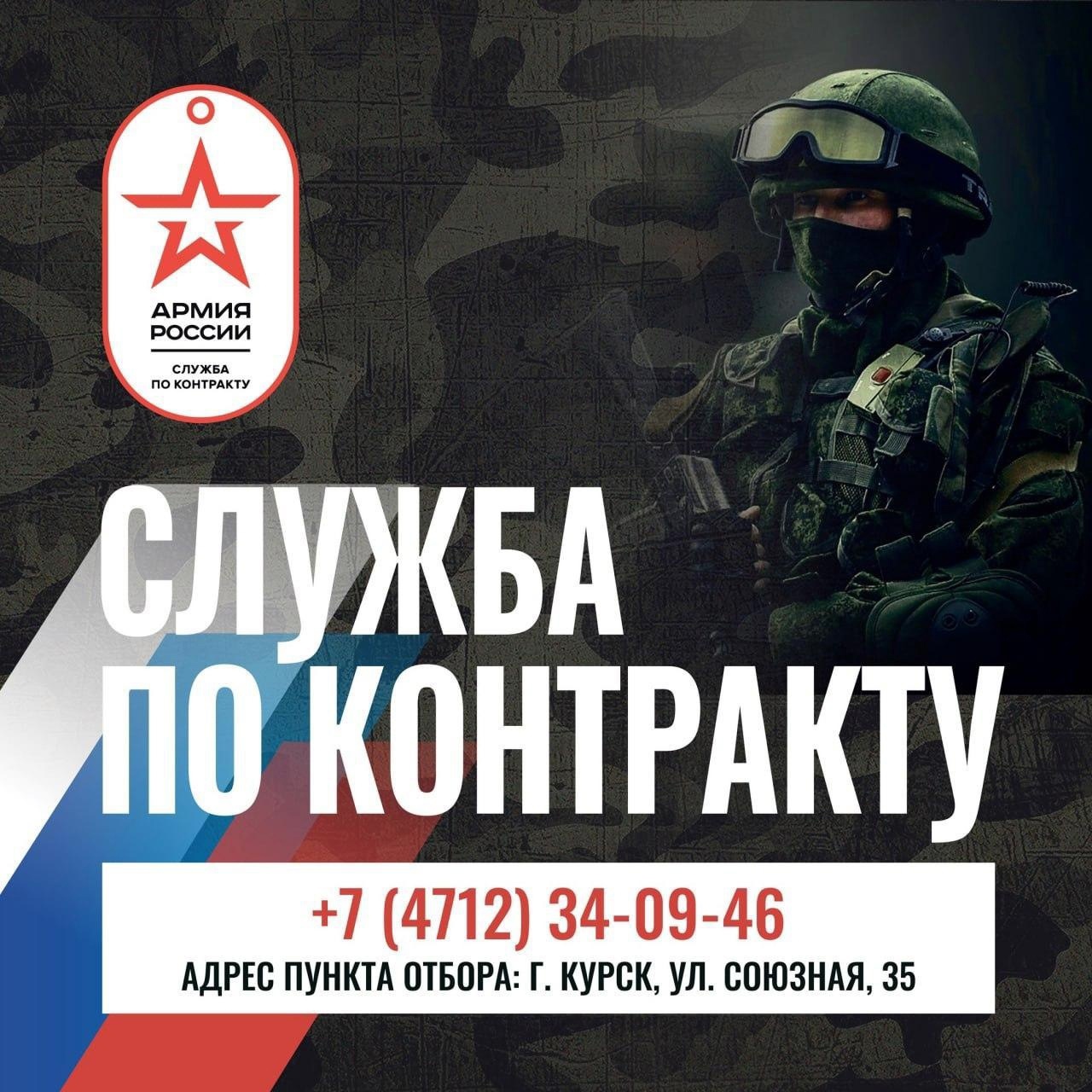 Героями не рождаются, ими становятся! 

 Вступайте в ряды служащих по контракту!  https://vk.cc/con7nw

 По всем вопросам можно обращаться по тел.: +7 (4712) 34-09-46. Адрес пункта отбора: 305044, г. Курск, ул. Союзная, 35.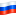 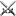 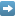 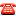 